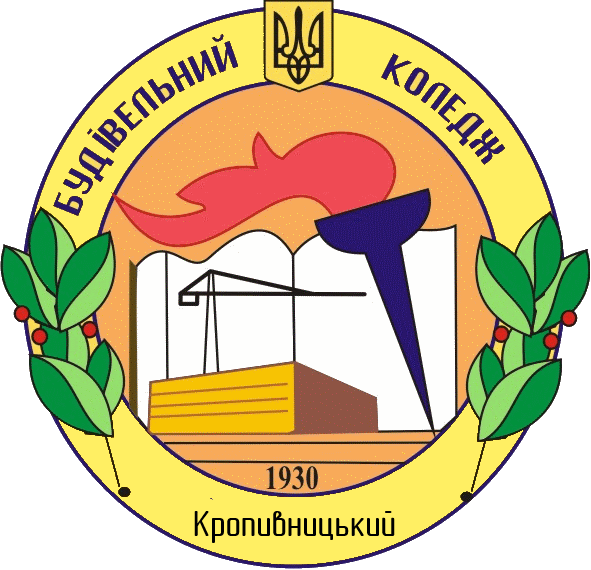 З В І Т  Д И Р Е К Т О Р АКропивницького будівельного коледжуЧЕРНИШОВОЇ ІННИ АНАТОЛІЇВНИпро виконання умов контракту за 2020 рік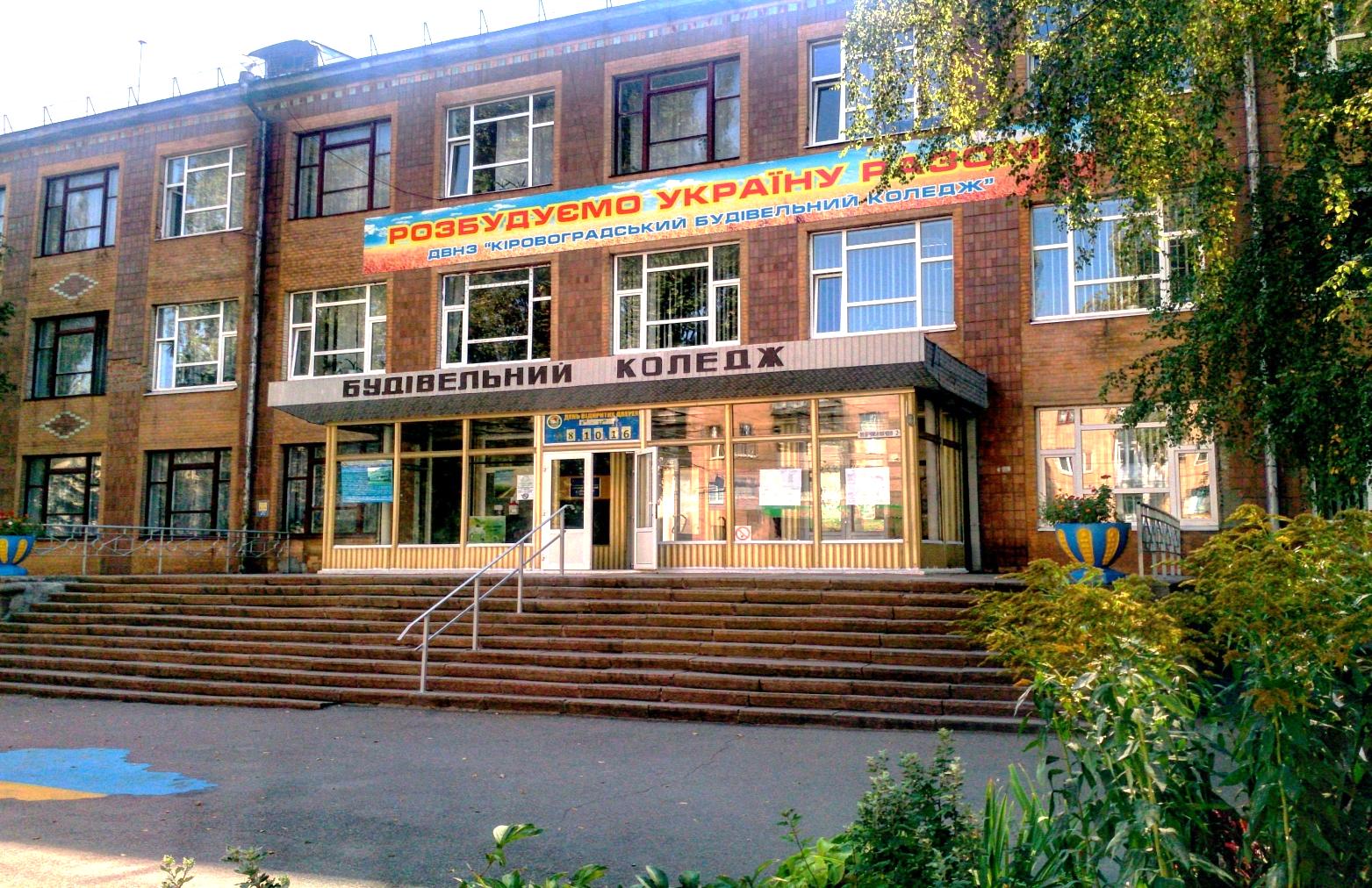 З М І С ТЗагальна характеристика закладу освіти 	3Формування контингенту студентів	7Організація освітнього процесу відповіднодо стандартів освіти	11Якість підготовки   фахових  спеціалістів	17Кадрове забезпечення освітнього процесу	25Розвиток і модернізація матеріально-технічної бази	28Виховна робота та розвиток студентського самоврядування	30Фінансово-господарська діяльність коледжу	36Дотримання умов колективного договору та Статуту коледжу	39Загальна характеристика закладу освіти     Кропивницький будівельний коледж -  фаховий заклад освіти, державної форми власності працює на підставі законів України «Про освіту», «Про вищу освіту», «Про фахову передвищу освіту», Статуту, Положення про освітній  процес у Кропивницькому будівельному  коледжі та інших нормативних документів.     Адреса коледжу: . Кропивницький, площа Дружби народів, 2. Телефон (0522)24-89-63, факс (0522)24-89-66. E-mail:krbudivcolledge@ukr.net.      Єлисаветградська  міська рада постановою №10 від 06.03.1930р. реорганізувала художню школу в будівельний технікум для забезпечення будівництва регіону керівниками середньої ланки.       До 1986 р. технікум підпорядковувався Міністерству будівництва підприємств важкої індустрії СРСР. За постановою № 970 від 14.08.1986 р. Ради Міністерств СРСР технікум переданий Міністерству будівництва УРСР. За постановою Кабінету Міністрів УРСР № 165 від 01.07.1991 р. технікум підпорядкований Український державній будівельній корпорації. Рішенням Правління корпорації від 30.11.07 р. № 115 та наказом корпорації від 30.11.07 № 49 Кіровоградський будівельний технікум перейменовано в Кіровоградський будівельний коледж, а в 2018 році на виконання закону про декомунізацію – в Кропивницький будівельний коледж.     Кропивницький  будівельний  коледж в системі освіти України є державним  фаховим  закладом  освіти.      Директор коледжу Чернишова Інна Анатоліївна 1968 р.н.,  працює на посаді з 15.07.2019 року, в коледжі з 1999 року , освіта вища (Кіровоградський державний педагогічний інститут ім. О.Пушкіна, 1991рік, за спеціальністю «Українська мова і література», диплом ПВ№627549).      Освітній процес у коледжі забезпечують 57  педагогічних працівники та 1 майстер виробничого навчання. Згідно із штатним розписом загальна кількість працівників коледжу складає  105 осіб. Кількість штатних  викладачів -  55 осіб.     Підготовка фахівців проводиться відповідно до ліцензії Міністерства освіти і науки України за денною та заочною формами навчання за 2-ма галузями ,  3-ма спеціальностями  та 5- ма спеціалізаціями за освітньо-кваліфікаційним рівнем молодшого спеціаліста та освітньо-професійним ступенем  фахового  молодшого  бакалавра.	  Всі спеціальності  коледжу акредитовані.      Освітній процес забезпечують служби коледжу: навчальна частина, методичний кабінет, бібліотека, спортивний комплекс, спеціалізовані лабораторії та кабінети коледжу.      Рішенням Державної  акредитаційної комісії України від  20.12.2016 року акредитована спеціальність «Монтаж, обслуговування устаткування і систем газопостачання», сертифікат серії НД-1№1281151 зі строком дії до 01.07.2026 року. 19 «Архітектура та будівництво» 191 «Архітектура та містобудування» сертифікат серія КД № 12008929 з терміном дії до 01.07.2028 року, 19 «Архітектура та будівництво» 192 «Будівництво та цивільна інженерія» сертифікат серія КД № 12008930 зі строком дії до 01.07.2028року, 07 «Управління та адміністрування» 073 «Менеджмент » сертифікат серія КД №12008928  зі строком дії до 01.07.2028 року.Станом на 01.01.2020 року всі спеціальності коледжу акредитовані.     На даний час вступив в силу наказ Міністерства освіти і науки України №982-л від 13.11.2019.проку «Про ліцензування освітньої діяльності», відповідно до якого коледжем оформлена ліцензія.(таблиця 1.1.)Таблиця 1.1Ліцензований обсяг прийому за напрямами і спеціальностями    Наявність кваліфікованих педагогічних кадрів, необхідної матеріально- технічної бази, відповідного навчально-методичного забезпечення дозволяє коледжу готувати спеціалістів, перелік яких наведено в таблиці 1.1   Порядок утворення, діяльності та повноваження органів управління в цілому визначені Статутом коледжу. Загальні показники  розвитку  коледжу наведені у таблиці 1.2.Таблиця 1.2Загальні показники розвитку коледжу станом на 01.01.2021 рокуФормування контингенту студентів     На виконання контракту у звітному періоді велика увага приділялася виконанню регіонального замовлення, формуванню та збереженню контингенту студентів.     Чисельність студентів на 01.01.2021р.  2020/2021 навчального року. Таблиця 2.1Загальна чисельність студентівУ звітному періоді прийом на навчання проводився у відповідності до Правил прийому  для здобуття освітньо-професійного  ступеня  фахового  молодшого  бакалавра до Кропивницького будівельного коледжу. Правила вчасно розроблялися і затверджувалися згідно з Умовами прийому на навчання для здобуття освітньо- професійного  ступеня  фахового  молодшого  бакалавра.     В основі всієї профорієнтаційної роботи, в результаті якої формувався контингент студентів коледжу, була відповідно розроблена єдина програма. Для врахування регіональних змін на ринку праці адміністрація коледжу тісно і комплексно співпрацювала з центрами зайнятості та департаментами обласної державної адміністрації.    Ефективно працювали викладачі, студенти, обласних  предметних  олімпіад, батьки, випускники попередніх років, виступаючи в школах, під час проведення днів відкритих дверей в коледжі, реклама  на  радіо,  постійна  реклама  в  соціальних  мережах.  Така система профорієнтаційної роботи разом, з добре поставленою роботою приймальної комісії забезпечила виконання регіонального замовлення.(таблиця 2.2.; таблиця 2.3, таблиця 2.4.)Таблиця 2.2Прийом студентів за звітний період     Конкурс,  в середньому по коледжу, в 2020 році становив 1,4 особи.Таблиця 2.3Дані про конкурсну ситуацію та прийом окремих категорій студентів     Щороку адаптація студентів нового набору знаходиться в полі зору адміністрації, психолога, студпрофкому і студентського самоврядування. Питання вивчається і заслуховується  з прийняттям відповідних рішень на нарадах при директорі, педагогічній раді.      Для подальшого успішного навчання важливо знати рівень знань першокурсників з дисциплін, які не є в переліку вступних екзаменів. У  коледжі регулярно практикуються відповідні зрізи знань з належними висновками стосовно вирівнювання  готовності груп до навчання. За відповідним графіком проводяться додаткові заняття і консультації. Згадана проблема також перебуває в полі зору адміністрації. Успішність і відвідування – основа якісного просування абітурієнта від першокурсника до випускника. Вивчаються психологічні особливості студентів, проводиться робота з батьками.     Питання збереження контингенту студентів коледжу розглядається щомісяця на інструктивно-методичних нарадах, на засіданнях педагогічної ради.     Основними причинами відрахувань були: власне бажання студента, зміна місця проживання, виїзд за кордон, невиконання навчального плану.Таблиця 2.4
Відрахування студентів денної форми навчанняОрганізація освітнього процесу відповідно до      стандартів освітиОсвітня діяльність коледжу у 2020 році регламентована основними документами у сфері фахової  передвищої, вищої освіти з підготовки фахівців за освітньо- кваліфікаційним рівнем молодшого спеціаліста  та  освітньо -  професійним  ступенем фахового  молодшого  бакалавра та Положенням про організацію освітнього процесу в Кропивницькому будівельному коледжі. Підготовка здобувачів освіти у коледжі здійснюється у відповідності до вимог освітніх програм, навчальних планів,  робочих  навчальних планів і  навчальних  програм  з  дисциплін  та  предметів з метою формування рівня знань та компетентностей випускника, що відповідають вимогам, зазначеним у освітніх програмах.Освітня програма профільної середньої освіти підготовки молодшого спеціаліста, фахового  молодшого  бакалавра на основі базової загальної середньої освіти Кропивницького будівельного коледжу розроблена на виконання Закону України «Про освіту» та постанови Кабінету Міністрів України від 23 листопада 2011 року № 1392 «Про затвердження Державного стандарту базової та повної загальної середньої освіти» з урахуванням наказу Міністерства освіти і науки України від 20 квітня 2018 року №408 «Про затвердження типової освітньої програми закладів загальної середньої освіти ІІІ ступеня» та на основі Типової освітньої програми профільної середньої освіти закладів освіти, що здійснюють підготовку молодшого спеціаліста,  фахового  молодшого  бакалавра на основі базової загальної середньої освіти, затвердженої наказом Міністерства освіти і науки України №570 від 01.06.2018р.Освітня програма окреслює підходи до планування й організації коледжем єдиного комплексу освітніх компонентів для досягнення студентами обов’язкових результатів навчання, визначених Державним стандартом базової та повної загальної середньої освіти.Відповідно до Державного стандарту у коледжі розроблено навчальний план профільної середньої освіти, частину годин якого призначено для забезпечення профільного спрямування навчання. Профіль навчання сформовано коледжем відповідно до конкретних спеціальностей, за якими здійснюється підготовка здобувачів освітньо-кваліфікаційного рівня молодшого спеціаліста,  фахового  молодшого  бакалавра у коледжі, та з урахуванням можливостей забезпечення її якісної реалізації. Зміст профілю навчання реалізується системою окремих предметів і курсів: компоненти  загальноосвітньої  підготовки ( базові, вибірково-обов’язкові та  профільні  предмети  і  спеціальні  курси), що вивчаються на рівні стандарту; обов`язкові  компоненти  ОПП  та  вибіркові  компоненти  ОПП (за  вибором  закладу  освіти  і  за  вибором  здобувача  освіти). Результати навчання за навчальним планом профільної середньої освіти враховують профіль навчання та повинні робити внесок у формування ключових компетентностей здобувачів освітньо - кваліфікаційного рівня молодшого спеціаліста,  фахового  молодшого  бакалавра.Згідно з нормативними документами професійна підготовка здобувачів освіти за освітніми програмами у відповідності з ліцензованими спеціальностями у переліку 2015 року здійснюється у коледжі випусковими цикловими комісіями та відповідними групами забезпечення освітніх програм. Викладачі, що забезпечують підготовку фахівців з кожної спеціальності, мають відповідну освіту та достатню кваліфікацію, показники кадрового забезпечення відповідають нормативам та вимогам, затверджених постановою Кабінету Міністрів України № 1187 від 30.12.2015 р. зі змінами від 10.05.2018 р. для підготовки     спеціалістів.Освітня діяльність за профілем підготовки проводиться на концептуальній основі, у якій зазначені інтегральна компетентність та програмовані загальні і фахові компетентності,  програмні  результати  навчання, визначені такі підходи до освітнього процесу, як проблемно-орієнтований та компетентнісний підхід.В основу розроблення освітньо-професійної програми зі спеціальностей покладено компетентнісний підхід з використанням ЄКТС, де для досягнення запланованих результатів навчання за освітньо-професійною програмою (навчальною дисципліною) передбачаються певні витрати часу здобувачем вищої освіти, тобто необхідний і достатній обсяг навчального навантаження студента, виражений у кількості кредитів ЄКТС (один кредит ЄКТС дорівнює 30 годинам).До блоку  компонентів загальної підготовки відносяться предмети, які спрямовані на формування загальних компетентностей у здобувача  освіти, зокрема, емоційного інтелекту, світогляду та організаційних навичок.До блоку  обовязкових  компонентів (професійної підготовки) відносяться навчальні дисципліни, які спрямовані на формування спеціальних фахових компетентностей відповідної спеціальності у здобувача  освіти, зокрема, предметної області та професійного спрямування.Освітньо-професійні програми базуються на положеннях Галузевих стандартів  освіти за напрямами та спеціальностями підготовки здобувачів освіти освітньо-кваліфікаційного рівня молодшого спеціаліста, освітньо – професійного  ступеня фахового  молодшого  бакалавра та скориговані відповідно вимог наказу Міністерства освіти і науки України про особливості формування навчальних планів на 2020/2021 н.р..Навчальні плани за спеціальностями розроблено відповідно до освітньо - професійних програм підготовки молодшого спеціаліста,  фахового молодшого  бакалавра певної галузі знань.Навчальне навантаження здобувача  освіти включає всі види його роботи (самостійну, аудиторну, лабораторну тощо) відповідно до навчального плану.Розроблено та затверджено навчальні плани, навчальні програми, робочі навчальні програми згідно з освітньо-професійними програмами підготовки фахівців, затверджених в установленому порядку.Розроблені розклад навчальних занять, графік навчального процесу, плани роботи структурних підрозділів. Складено графік проведення консультацій. З метою підвищення рівня організації та проведення освітньої роботи зі студентами, конкретизації планування освітнього процесу кожен викладач складає індивідуальний план роботи на начальний рік з урахуванням свого педагогічного навантаження. Індивідуальний план роботи викладача має такі розділи: методична робота, педагогічне навантаження, організаційна робота, виховна та інші види робіт, висновок про виконання плану. Усі розділи індивідуального плану затверджуються підписом викладача,  обговорюються  на  засіданнях  циклових  комісій,  узгоджуються  заступниками  директора,  завідувачами  відділень  та  затверджуються  директором. Заклад освіти працює з дотриманням академічної доброчесності.Працюючи над методичною проблемою «Формування конкурентоспроможної особистості шляхом впровадження інноваційних освітніх технологій», колектив продуктивно працював над удосконаленням навчально-методичних комплектів:оновлювались лекційні матеріали, інструктивно-методичне забезпечення лабораторних, практичних робіт, семінарських занять, список рекомендованої літератури (основна, додаткова, інтернет-ресурси), засоби  діагностики  успішності  навчання студентів (завдання до контрольних робіт, питання до іспитів, екзаменаційні білети). Особлива увага приділялась організації самостійної роботи студентів, зокрема оновлювались завдання до самостійної роботи та методичні вказівки до їх виконання.Значна увага приділялась також створенню та оновленню методичних розробок, інструктивно - методичних  матеріалів щодо підготовки студентів до семінарських занять, щодо виконання курсових проектів(робіт), дипломних проектів, підготовки до комплексних державних екзаменів. Усі ці матеріали зберігаються в методичному кабінеті.У коледжі склалася і неухильно дотримується чітка система адміністрування, що передбачає аналіз, планування і контроль за виконанням.Відповідно до планів роботи та затверджених положень регулярно працювали педагогічна, адміністративна ради, методична рада, циклові комісії.На адміністративних нарадах при директорі, що проходили щопонеділка, розглядалися такі питання:про аналіз якості знань студентів за результатами атестацій;про політику забезпечення дотримання академічної доброчесності учасниками освітнього процесу;про стан навчально-методичного забезпечення навчальних кабінетів; про аналіз виконання навчальних планів та програм, написання та захист курсових робіт, курсового та дипломного проектування;  про тижні спеціальностей; про стан проходження практики студентами; науково-методичне забезпечення викладання дисциплін; про виховну роботу закладу освіти; про звіти про роботу керівників структурних підрозділів.Методичною радою розглядалися питання методичного забезпеченняосвітнього процесу, роботи циклових комісій, Школи педагогічної майстерності; питання покращення освітнього процесу, аналізу стану навчання та відвідування занять студентами коледжу, стан адаптації студентів нового набору,  педагогічні працівники ознайомлювалися з нормативно-правовою документацією. Методичною радою приймалися відповідні рішення.На засіданнях циклових комісій  розглядалися  та  схвалювалися навчальні програми,  робочі  навчальні  програми  та  інші  складові  еллементи  НМК, результати атестацій, затверджувалась тематика курсових проектів (робіт), дипломних  проектів, участі викладачів  загальноосвітніх  дисциплін  в роботі обласних методичних об'єднаннь, здійснювався попередній розподіл педагогічного навантаження викладачів тощо.На засіданнях педагогічної ради коледжу розглядалися питання організації освітнього процесу, якості теоретичної та практичної підготовки, питання роботи відділень, стан професійно-практичної підготовки, упровадження інноваційних технологій в освітній процес. Рішення педради дублюються наказами директора.Головну роль у реалізації методичних завдань відіграють циклові комісії, їх у коледжі - 8:циклова комісія «Спеціальних дисциплін архітектури»;циклова комісія «Спеціальних дисциплін газопостачання»;циклова комісія «Спеціальних дисциплін будівництва»;циклова комісія «Спеціальних дисциплін організації виробництва»; циклова комісія «Загальноосвітніх дисциплін»;циклова комісія «Загальноосвітніх дисциплін  філологічного  профілю»;циклова комісія «Фундаментальних дисциплін та будівництва доріг»;циклова комісія «Фізичного виховання і Захисту України».Для реалізації та виконання поставлених перед цикловими комісіями завдань проводяться організаційно-педагогічні та тематичні засідання циклових комісій, бесіди, індивідуальна робота з викладачами.Активно в коледжі проводилися тижні спеціальностей, де викладачі загальноосвітніх та  спеціальних дисциплін креативно реалізовували основне завдання - підготовка компетентного, гнучкого, конкурентоспроможного фахівця, який здатний досягти визначеної мети в різних соціокультурних ситуаціях, що швидко змінюються, за рахунок володіння методами розв’язання різних видів професійних завдань.Якісна організація освітнього процесу забезпечувалася поряд з іншими чинниками ще й чіткою роботою методичного кабінету, який координував всю методичну роботу коледжу (згідно з планом роботи). Зокрема, проводилися  заняття  з питань методики викладання, психолого- педагогічні семінари-практикуми, засідання Школи педагогічної майстерності.      Бібліотекою Кропивницького будівельного коледжу користуються   644 читачі.      Фонд бібліотеки налічує 36553  (26534 – підручники,  9024 – художня  література)  примірники.      Основні напрями і завдання: робота бібліотеки спрямована на виконання читацького запиту на  книги, на пропаганду знань про давню і сучасну історію України, мистецтво, традиції та фольклор українського народу; формування бібліотечного фонду відповідно до профілю навчального закладу та інформаційних потреб користувачів; забезпечення повного, якісного і оперативного бібліографічного  та інформаційного обслуговування студентів, викладачів навчального закладу та інших категорій  читачів згідно їх інформаційних запитів; пропаганда  та розкриття через книгу історичної. Наукової та культурної спадщини ідеї національного державотворення; організація та ведення довідково-бібліографічного апарату з використанням електронних засобів навчання; виховання інформаційної культури користувачів, прищеплення їм користування книгою та бібліотекою; комплектування підручниками та інструктивно-нормативною літературою  українською мовою; боротьба з читацькою заборгованістю; вилучення  застарілої літератури; поточний ремонт книг; масова робота (проведення бібліографічних оглядів літератури, бесід, диспутів); співпраця з іншими бібліотеками міста: обласною юнацькою ім. Є. Маланюка, обласною науковою ім. Д. Чижевського, Центральною міською бібліотекою.      Основні форми обслуговування: абонемент і читальна зала. У бібліотеці є  електронний варіант по циклам: підручники та учбові посібники з кожного предмета, що вивчається у коледжі. Електронний варіант: списки підручників та їх кількість до всіх спеціальностей (будівництво, архітектура, дороги, менеджмент, газ); списки літератури загальноосвітнього циклу та їх кількість; методичні рекомендації для самостійної роботи студентів. Освіта. Підручники і навчальні посібники. Передплата. Електронні  варіанти  книжкових  виставок.Тематичні картотеки: будівництво України; архітектура і історія Кіровоградщини;обслуговування устаткування і систем газопостачання; історія України; наші славетні земляки; екологія України; наш край – Кіровоградщина; картотека читацького попиту;картотека незадоволеного попиту; передплата на журнали і газети; архітектура рідного краю; історія Кіровоградщини     Папки газетно-журнальних статей : до знаменних і пам’ятних дат; зберегти природу – зберегти людство; з  історії України; наркоманія, СНІД; тематичні бесіди до знаменних дат; наш край(історія міста, екологія); голодомор в Україні (1932-1933 рр.); літературна Кіровоградщина; театральна Кіровоградщина; до Дня Незалежності України; герої АТО України; до Дня героїв Крут; до дня Соборності України;  архітектура Кіровограда; вірші поетів-земляків; символи держави України; символи міста.Плакати :  Україна – європейська держава;  стенд присвячений Т.Г. Шевченку;Герб та прапор Кіровоградської  області ; рівняння на наших Героїв ( Присвячення героям АТО).Свою роботу бібліотека проводить згідно із затвердженим планом.Бібліотека бере активну участь у проведенні предметних
тижнів, тематичних виховних годин, бібліографічних перегляді літератури.
      Одним із завдань бібліотеки є формування у студентів вміння
користуватися бібліотекою, її послугами, довідковим апаратом. У бібліотеці працює зона Vi-Fi.Якість підготовки молодших спеціалістів,  фахових  молодших  бакалаврівПроблема якості підготовки фахівців завжди знаходиться на першому місці закладу освіти. Гострота питання обумовлена, передусім, глобальними проблемами суспільства, умовами життя, вимогами сучасності.В умовах динамічного розвитку суспільства, глобальної взаємозалежності та конкуренції на ринку праці, необхідності широкого використання інформаційних ресурсів особливого значення набуває підвищення якості підготовки кваліфікованих спеціалістів з високим рівнем фахових знань, вмінь, навичок.Протягом усього навчального року керівництвом коледжу систематично здійснюється моніторинг результатів навчальної діяльності студентів за чіткими параметрами, які дають можливість ухвалювати прості й ефективні управлінські рішення, спрямовані на поліпшення таких результатів.Контроль якості результатів навчання проводиться керівництвом коледжу всередині та у кінці кожного семестру, внаслідок аналізу атестаційних оцінок .Стан підготовки спеціалістів щомісяця аналізується на методичних та адміністративних нарадах, а за результатами екзаменаційних сесій –на засіданнях педагогічної ради. Рівень підготовки постійно обговорюється на засіданнях круглих столів за підсумками різних видів практик та педагогічних конференціях за участю керівників від виробництва різних сфер діяльності. У таблицях 4.1-4.2 відображені показники абсолютної (АУ) та якісної (ЯУ) успішності за спеціальностями та в цілому по денній формі навчання за звітний період.Таблиця 4.1
Якісні показники успішності на денній формі навчання, в %Таблиця 4.2
Показники абсолютної успішності на денній формі навчання, в %  До важливих показників рівня інтелектуального розвитку студентів та
формування фахових здібностей відносять результати виконання курсових
проектів, які відображені у таблиці 4.3.      Тематика курсових проектів розробляється відповідно до вимог програм відповідних навчальних дисциплін, сучасних підходів до розвитку ринкової економіки. При роботі над курсовим проектом студенти використовують ПК із застосуванням прикладних програм для проведення розрахунків, виконання креслень.     Захист курсових проектів проводиться комісією.Таблиця 4.3
Рівень успішності та якості захисту курсових проектів(робіт) на денній формі навчання, в %        Науковий аналіз і результати дослідження свідчать: щоб якіснопідготувати молодшого спеціаліста, потрібно дати йому практичні навички роботи, а для цього необхідно в процесі навчання використовувати такі методи навчання, які викликають у студентів інтерес до професійно-практичних дисциплін, а також використовувати: обмін професійним досвідом, пов’язаним з майбутньою спеціальністю; зацікавленість до спеціалізації і впровадження нових технологій навчання.     Професійну підготовку  спеціалістів слід розглядати як систему, в якій є професійні уміння у відповідності з функціональними обов’язками майбутніх спеціалістів стосовно їх посад. Тому велику кількість годин виділяється на практичне навчання студентів, яке здійснюється згідно «Положення про проведення практики студентів  закладів України», «Положення про організацію практичного навчання в Кропивницькому будівельному коледжі», графіків навчального процесу та навчальних програм, розроблених на всі її види згідно навчального плану на всі спеціальності.        Практичне навчання студентів забезпечено робочими навчальними програмами з даного виду практик.     Загальну організацію практик та контроль за її проходженням здійснюють заступник директора з навчально-виробничої роботи, керівник практики від коледжу, керівник практики на підприємстві.      Керівництво коледжу впродовж звітного періоду спрямовувало свою роботу в напрямку створення необхідних умов для реалізації творчих здібностей студентів та, як наслідок, зростання фахового рівня обдарованих студентів. Студенти коледжу з успіхом беруть участь в олімпіадах, конкурсах.       Традиційно студенти коледжу беруть активну участь у молодіжних пошуково-практичних конференціях, що проводяться у коледжі. Студентів коледжу постійно запрошують університети України взяти участь у студентських наукових конференціях.      Найважливішим етапом навчання і як результат всього навчання є складання державних іспитів і виконання та захист дипломних проектів з технічних спеціальностей.     Державні іспити зі спеціальності 073 «Менеджмент»  проводяться за екзаменаційними білетами, які включають теоретичні питання, задачі.     Дипломний проект - це самостійно виконана робота, яка носить технологічно-конструкторський характер. Теми дипломних проектів відповідають обсягу теоретичних знань і практичних навичок, одержаних студентами під час навчання, вимогам виробництва. Захист дипломних проектів проводився з використанням мультимедійної техніки з відповідним програмним забезпеченням, які нині застосовують у професійній діяльності провідні фахівці відповідної галузі. Неодноразово, студентами виконувалися проекти на замовлення підприємств міста.      Державні іспити та захист дипломних проектів проводять державні екзаменаційні комісії під головуванням провідних фахівців відповідних галузей. Державні екзаменаційні комісії оцінюють якісну підготовку випускників, вирішують питання про присвоєння їм освітньо-кваліфікаційного рівня молодшого спеціаліста, вносять пропозиції щодо поліпшення якості підготовки фахівців. Аналіз роботи ЕК обговорюється на засіданнях циклових комісій, методичної ради.     Аналіз звітів голів ЕК дає можливість зробити висновки про те, що державні іспити впродовж звітного періоду відбулися на належному науково - практичному рівні. Зміст тестової, теоретичної та практичної частин екзаменаційних білетів відповідав освітньо-кваліфікаційним характеристикам молодшого спеціаліста за відповідними спеціальностями. Усі студенти, які складали державні екзамени на достатньому рівні володіють необхідними знаннями, уміннями та навичками, що відповідають освітнім програмам підготовки молодшого спеціаліста за відповідними спеціальностями.
     За висновками голів ЕК, захист дипломних проектів впродовж звітного
періоду відбувався на рівні, що відповідає критеріям та вимогам галузевих
стандартів вищої освіти з відповідних спеціальностей. Зміст завдань дипломних
проектів відповідав освітньо-професійним програмам підготовки молодшого
спеціаліста. Теми усіх дипломних проектів були актуальними та такими, що
мають практичну значущість.     Усі студенти, які допускалися до захисту, захистили дипломні проекти на
достатньому рівні, продемонструвавши володіння необхідними знаннями,
уміннями та навичками, які відповідають освітньо-кваліфікаційним характеристикам молодшого спеціаліста відповідних спеціальностей.         Результати державних екзаменів, захисту дипломних проектів подано
в таблиці 4.4, з яких видно, що якісні показники успішності випускників
відповідають державним вимогам.Таблиця 4.4
Рівень успішності та якості  випускників за результатами державної атестації на денній формі навчання, в %Дані про кількість випускників, у тому числі тих, що отримали дипломи
з відзнакою наведені в таблиці 4.5.Таблиця 4.5
Кількість випускників з відзнакою на денній формі навчання, в %Керівництво коледжу постійно відслідковує подальше  влаштування своїх випускників, цікавиться оцінкою рівня їх підготовки з боку роботодавців. Крім того, випускники коледжу мають змогу продовжувати навчання у ВНЗ ІІІ-ІV рівнів акредитації.Чисельність випускників, які продовжили навчання у ВНЗ ІІІ-ІV рівнів акредитаціїВажливим і відповідальним кінцевим завданням керівництва коледжу є організація роботи зі сприяння працевлаштуванню випускників.Багаторічна плідна співпраця педколективу та керівництва коледжу з провідними підприємствами міста допомагає взаємовигідному спілкуванню потенційних роботодавців і студентів ще під час технологічних і переддипломних практик. Саме в цей час студенти свідомо демонструють набуті ними знання та навички, а керівники підприємств (та їх підрозділів) здійснюють відбір молодих фахівців на вакантні посади. Протягом звітного періоду всі вимоги щодо практичного навчання студентів виконані у повному обсязі.Щороку коледж укладає близько 120 договорів з підприємствами,  державними установами та приватними фірмами для проходження практики студентів. Аналіз характеристик та відгуків керівників підприємств свідчить, що студентам коледжу притаманна відповідна теоретична та практична підготовка, вони здатні приймати правильні професійні рішення в межах своєї посадової компетенції.Основними роботодавцями для проходження практик та подальшого працевлаштування є :-ТОВ Кіровоградський будівельний альянс-ТОВ Кіровограджилстрой-ВАТ Кіровоградгаз-ТОВ Кіровоградбудпроект-ДП Кіровоградський облавтодор та його підрозділи та інші.5.Кадрове забезпечення освітнього процесу     На виконання контракту щодо забезпечення проведення освітнього процесу щодо підготовки фахівців на рівні державних стандартів якості освіти особлива увага у звітному періоді приділялася підбору викладацького складу.     Прийом викладачів на роботу, їх звільнення або переведення на іншу роботу здійснювався з дотриманням вимог чинного законодавства. На вакантні місця приймаються особи, які мають відповідну вищу освіту, досвід роботи, а також молоді спеціалісти.     У коледжі працює стабільний висококваліфікований колектив, 35% педагогічних працівників становлять колишні випускники нашого закладу.     Викладачі коледжу об’єднані в 8 циклових комісій. Згідно чинного законодавства, Колективного договору  розподіл педагогічного  навантаження відбувався за погодженням з профспілковим комітетом, тарифікаційною комісією.     Підготовку молодших спеціалістів здійснюють викладачі та майстри виробничого навчання, які мають відповідну освіту, педагогічний, методичний та виробничий досвід.     На початок 2020/2021 навчального року, прийнято 2 викладачів. Звільнилися 1 викладача.     Освітній процес (станом на 01.09.2020) забезпечують 55 штатних педагогічних працівника, та 2  педагогічних працівника - сумісники.      Середній вік викладачів складає 46 років.     У закладі освіти  постійно приділяється належна увага вдосконаленню професійної майстерності педагогічних працівників. У звітному періоді проводилася систематична робота з підвищення кваліфікації педагогічних працівників згідно розробленого і затвердженого плану підвищення кваліфікації.     На засіданнях циклових комісій аналізуються звіти про підвищення кваліфікації і видаються рекомендації щодо застосування набутого досвіду в навчальному процесі.     Напрямками підвищення кваліфікації викладачів та керівного складу були і є:ознайомлення з сучасними технологіями;підвищення кваліфікаційного рівня з питань використання передових технологій навчання;підвищення кваліфікаційного рівня керівного складу з питань організації управління, контролю за навчально-виховним процесом.     Для забезпечення об’єктивності оцінки роботи викладачів та майстрів виробничого навчання в коледжі розроблене «Положення про рейтингову систему оцінки роботи викладачів та майстрів виробничого навчання».Впровадження рейтингової оцінки педагогічних працівників сприяє:удосконаленню фахової майстерності кожного педагога, оволодінню ним інноваціями в навчанні, в його творчому педагогічному пошуку тощо;поширенню педагогічного досвіду;самоконтролю та контролю за виконанням посадових обов’язків;об’єктивності оцінювання діяльності педагога при атестації, поданні для нагородження та при преміальному винагородженні.      Визначення рейтингової оцінки викладачів та майстрів виробничого навчання проводиться на засіданнях рейтингової комісії, до якої входять заступник директора з навчальної роботи; з виховної роботи; з навчально - виробничої роботи, завідувачі відділень, голови циклових комісій, завідувач навчально-методичним кабінетом.     Адміністрація коледжу надавала суттєвого значення атестації педагогічних працівників, яка проводилась згідно з Типовим положенням про атестацію педагогічних працівників України, плану атестації педагогічних працівників та графіка атестації на рік. Підготовка до атестації проходила в атмосфері гласності. Характеристики, дані атестаційних листів обговорювалися на засіданнях циклових комісій, педагогічної ради, оцінка діяльності працівників, які підлягали атестації, доводилась до їх відома, про що свідчать їх підписи про ознайомлення. Наслідки атестації зафіксовані в протоколах засідань атестаційної комісії, підсумки роботи атестаційної комісії знаходили відображення в щорічних наказах директора і доводилися до відома працівників коледжу. Таблиця 5Загальна характеристика педагогічних працівників, Кропивницького будівельного коледжу станом на 01.01.2020 року      Адміністрація коледжу сприяє залученню викладачів до наукової та пошукової роботи, професійному росту молодих викладачів. Ведеться робота по впровадженню нових педагогічних технологій, опануванню викладачами інтерактивних методів навчання. Викладачі підвищують свій професійний рівень і шляхом самоосвіти. Підвищенню професійно - педагогічної майстерності викладачів сприяє їх участь в обласних та міських конференціях. Викладачі коледжу беруть участь в роботі обласних методичних об’єднань викладачів  закладів  фахової  передвищої  освіти.      У цілому педагогічний колектив коледжу має значний досвід роботи, достатню професійну та педагогічну майстерність; своєчасно підвищує кваліфікацію і здатний забезпечити підготовку спеціалістів на рівні державних вимог та стандартів.  Розвиток і модернізація матеріально-технічної бази.     Кропивницький будівельний коледж розташований на одній з центральних вулиць міста Кропивницького. На території коледжу розміщенні  навчально-лабораторні корпуси, навчальні майстерні, навчально-спортивний комплекс.      Навчальні корпуси загальною площею 8994 кв.м..    Санітарно-технічний стан будівель відповідає державним стандартам, на всі будівлі маються технічні паспорти. Кожен рік в серпні місяці коледж проходить процедуру перевірки контролюючими органами відповідно до чого складається акт-дозвіл на проведення освітньої діяльності в закладі освіти  і підписується відповідальними особами цих організацій. У коледжі розроблені та затверджені директором паспорти кабінетів, лабораторій, майстерень, в яких відображено матеріально-технічне забезпечення згідно зі змістом програм навчальних дисциплін, лабораторних та практичних робіт.      Згідно з навчальними планами в коледжі створено і відповідно обладнано 47 навчальних кабінетів та лабораторій, 2 майстерні, приміщення для занять фізичною культурою та спортом, які забезпечують навчальний процес.     Спеціальності коледжу забезпечені мультимедійними проекторами, плазмами, інтерактивні дошки,  що дозволяє якісно та доступно викладати навчальний матеріал. Усі студенти та викладачі мають вільний доступ до Інтернету. У коледжі організовано обслуговування і поточний ремонт обчислювальної техніки. Завдяки цьому всі персональні комп’ютери та оргтехніка постійно знаходяться в робочому стані. Складне технологічне обладнання обслуговується і ремонтується власними силами.              Водопостачання, водовідведення і опалення - централізовані. Для обліку енергоресурсів встановлено лічильники.     У коледжі постійно проводяться заходи з енергозбереження.     У  цілому всі лабораторні та практичні роботи передбачені навчальними планами забезпечені необхідним інструментом, обладнанням та вимірювальними приладами.       У закладі велика увага приділялася розвитку матеріальної бази для всіх спеціальностей, які є в коледжі та підтриманню приміщень в належному стані:регулярно проводилися поточні ремонти всіх приміщень коледжу;для організації та проведення освітнього процесу в коледжі регулярно оновлюється навчальна документація; проводиться підписка періодичних видань; проводиться модернізація та оновлення комп’ютерної та оргтехніки;проведені  ремонтні роботи  приміщень,  спортивної  зали;виготовлялася рекламна продукція для  проведення  профорієнтаційної  роботи;придбаний спортивний інвентар;придбано 1 комплект  мультимедійного  обладнання  за  сприянням  департаменту  освіти;придбано 2 плазми;встановлена  система  пожежної  сигналізації;   оновлена система опалення.       У коледжі увесь документообіг ведеться в електронному вигляді. 7. Виховна робота та розвиток студентського самоврядування     Сучасні  вимоги  до  виховання  студентської  молоді -  майбутньої  еліти  нашої  держави  -  поставили  перед  нами  завдання  вдосконалення  та  модернізації  основних  напрямків  виховної  роботи.  Це,  насамперед,  упровадження  таких   форм  і  методів  виховної  роботи ,  які  відповідали  б  інтересам   особистості,  сприяли  розкриттю  її  талантів:  інтелектуальних,  художніх,  фізичних;  удосконалення  існуючих  форм  студентського  самоврядування;  розвиток  молодіжних  об’єднань,  клубів, гуртків; система  роботи  з  обдарованою  молоддю.   Стрижнем  усієї  системи  виховання  в   Україні  є  національна  ідея ,  яка  відіграє  роль  об’єднуючого,  консолідуючого  фактора  в  суспільному  розвиткові,  спрямованого  на  становлення  життєвої  позиції  людини,  зростання  її  як  громадянина  своєї  держави.    Сучасне  виховання  в  Україні  має  забезпечувати  залучення  молоді  до  світової  культури  та  загальнолюдських  цінностей.  За  формами  й  методами  воно  спирається  на  народні  традиції,  кращі       надбання  національної  та  світової  педагогіки.   Включившись  до  процесу  відродження  національної  системи  виховання  головна   мета кожного   закладу освіти – передача  молодому  поколінню  соціального  досвіду,  багатства  духовної  культури  народу,  його  національної  ментальності,  своєрідності  світобачення  і  на  основі  -  формування  особистих  рис  громадянина  України:  духовність,  моральну,  правову,  трудову, екологічну,  художньо – естетичну  та  релігійну  культуру,  розвиток  індивідуальних  здібностей  і  таланту  студента.      Сьогодні  коледж  створює  власну  систему  виховної  роботи,  яка  ґрунтується  на  традиціях    закладу освіти  й  вимогах  нинішнього  часу. Національне  виховання  є  органічним  компонентом  освіти  й  охоплює  всі  складові  системи  освіти.  Воно  передбачає  формування  національної  свідомості,  любові  до  рідної  землі,  свого  народу,  бажання  працювати  задля  розквіту  держави,  готовності  її  захищати:  забезпечення  духовної  єдності  поколінь,  виховання  поваги  до  батьків,  прадідів,  культури  та  історії  рідного  народу;  формування  високої  мовної  культури,  оволодівання  українською  мовою;  прищеплення  шанобливого  ставлення  до  культури,  звичаїв,  традицій  українського  народу.   Сьогодення  вимагає  зміни  пріоритетів  особистості.  У  свідомості  людини  має  відбутися  перехід  від  корисності  до  культури  гідності.  Кожному  слід  усвідомити  велич  в  собі  і  вибудовувати  в  собі   культурологічне  ставлення  до  оточуючих.       Тому  національне  виховання  повинно  здійснюватися  впродовж  усього  процесу  навчання  молоді,  забезпечувати  всебічний  розвиток,  гармонійність  і  цілісність  особистості,  її  здібностей  і  обдарувань,  збагачення  на  цій  основі  інтелектуального  формування  громадянина,  здатного  до  самостійного  мислення,  суспільного  вибору  і  діяльності,  спрямованої  на  процвітання  України.    Тому, враховуючи вище сказане, виховна робота в коледжі здійснюється на основі Закону України  «Про освіту»,   « Про  вищу  освіту»,   Концепції національно  -  патріотичного  виховання, Концепції виховання дітей та молоді в національній системі освіти.       Весь комплекс роботи педагогічного колективу по вихованню студентів зосереджено в єдиному плані виховної роботи коледжу, який складається на навчальний рік.     Планування виховної роботи ґрунтується на науково-правовій базі, носить системний та наскрізний характер, враховує вікові особливості студентів, їх нахили в розрізі спеціальностей, реалізує індивідуальний підхід у роботі із студентами.     Виховні години внесені до розкладу занять, що дозволяє проводити тематичні, відкриті виховні години по курсах.     Класні години готуються кураторами та студентами на основі власних доробок, а також за допомогою методичних розробок, які знаходяться в методичному кабінеті.     Форми проведення виховних годин різноманітні. Це тематичні вечори, інформаційні години, круглі столи,  бесіди, диспути, зустрічі, розважальні програми,  виставки.     Протягом 2020-2021 навчального року були проведені такі заходи:-	Свято  „День знань”;-	Захід коледжу „День здоров’я”;-	День  добра;-	Зустрічі з працівниками військомату- двічі на рік;-	Зустрічі з працівниками центру охорони здоров’я”- двічі на рік;-	День студента;-	Місячник  правових  знань;-	Свято „Давайте познайомимось!”;-	Свято останнього дзвоника;-	День  вишиванок;-	День матері;-	Свято, присвячене Дню рідної мови-	Свято закоханих ;-	Свята  за  професійним  календарем;-	Свята  за  народним  календарем;-	Конкурсна програма  « Козацькі  забави», присвячена Дню захисника Вітчизни;-	Святковий концерт, присвячений Міжнародному жіночому дню;-	Конкурс «Кращий за професією»;-	Культпоходи до театру, музеїв;-	Виставки  творчих  робіт.-	Міжвузівська  конференція.-	День  Пам`яті  та  Примирення;-	Благолійні  акції;-	Екскурсії  Україною;-	День  міста  «  Зустрічі  на  Дворцовій»;-	День  здоров`я  під  гаслом  «  Я  захисник  України»;-	Місячник  БЖД;-	Зустріч  у  міського  голови;-	Твій  професійний  день;-	Зустрічі із  психологом.Тематичні класні години:-	Державні символи України;-	День  пам` яті  Небесної  Сотні-	Відомі особистості Кіровоградщини;-	Як попередити насильство у сім’ї;-	«Україна – європейська держава»;-	«Архітектура нашого міста»;-	«Голод-33»;-	«День соборності»;-	Проблеми насильства;-	День Європи в Україні;-	Чорнорбильська трагедія;-	Конституція – основний закон України;-	Україна – держава незалежна;-	Толерантні відносини в суспільстві, в якому я живу;-	Революція  Гідності;-	Творці  незалежності;-	Я  маю  право;-	«1 грудня – Всесвітній день боротьби зі СНІДом»;-	«16 днів проти насильства»;-	«Вони врятували життя»;-	 «Герої поряд: мужність українських військових»;-	«Григорій Сковорода – видатний український філософ, поек,композитор»;-	«Єлисаветградське життя Івана Карпенка-Карого».Студенти  навчального  закладу  приймають  активну  участь  у  заходах  міста.  У  навчальному закладі проведено ряд заходів,  які  відображають  ходу  України  до  незалежності..Крім того, заклад  освіти  має ряд гарних традицій: -студенти коледжу постійно відвідують ветеранів війни та працівників-пенсіонерів, надають їм допомогу;-волонтери коледжу відвідують психоневрологічний диспансер з геріатричним відділенням;-займаються  благодійністю.Заклад  освіти тісно співпрацює з бібліотеками міста, де  постійно  проводять спільні виховні години.     Все це допомагає виховувати у майбутніх спеціалістів милосердя, порядність, толерантність, чесність, доброзичливість.До роботи зі студентами запрошуються  провідні спеціалісти соціальної служби молоді, центру здоров’я, психологи, фахівці у галузі газопостачання, теплопостачання, будівництва доріг, архітектури.     Велика увага приділяється вихованню у студентів активної життєвої позиції. Цьому сприяє організація студентського самоврядування. З цією метою в коледжі створена Рада коледжу, Рада гуртожитку, студентський профспілковий комітет  та  проводяться  дні  самоврядування.       Багато уваги приділяється правовому вихованню студентів. Постійними стали зустрічі студентів з працівниками правоохоронних органів, проведення правових знань. У коледжі працює Рада по правовому вихованню та профілактиці правопорушень. Одним з важливих елементів профілактики правопорушень є боротьба з пропусками занять без поважної причини. З цією метою в коледжі  діє комплексна система контролю пропусків занять: ведуться журнали відвідування занять, їх підсумки відображаються а атестаційних відомостях за місяць та в журналах кураторів груп, ведеться робота з батьками. На території навчального закладу проводяться виїзні засідання Служби у справах неповнолітніх, кримінальної міліції, адміністрації коледжу, батьків та студентів, які мають негативні оцінки та пропуски занять без поважних причин.       У  навчальному закладі велика увага приділяється фізичному вихованню. Щороку проводяться спартакіади. Згідно з планом виховної роботи в коледжі два рази на рік проводяться дні здоров’я з виїздом на природу.      Студенти коледжу  виступають на міських та обласних змаганнях, де займають призові місця.     Вихованню майбутнього спеціаліста з високим естетичним смаком допомагають різні форми, методи творчості: робота в творчих клубах, гуртках.     Куратори груп, завідувачі відділеннями, вихователь гуртожитку, заступники директора, постійно підтримують зв’язок з батьками.     Студенти залучаються до всіх робіт, які проводяться в коледжі.   У   коледжі  навчалося на початок навчального року 22 групи. За кожною групою закріплений куратор.      Кураторами  проводилися відкриті класні години, тому методичні розробки сценаріїв, заходів  передаються до  методичного кабінету для розповсюдження досвіду класного керівника.Коледж має два гуртожитки.  Виховною роботою в гуртожитку займається Михида  Л.М. Виховувати – означає  зберігати  та  примножувати  в  людині  людське ,  будити  добро  та  любов  у  юних  серцях,  давати  їм  свою  любов  і  добро.Виховна робота є невід’ємною складовою частиною навчального процесу. Успіхи в навчанні забезпечуються свідомим ставленням студентів до своїх обов’язків, що є результатом виховної роботи в коледжі.  Оцінка стану виховної    роботи та її   результативності  здійснюється за комплексними   показниками як кількісними, так і якісними. Сюди включено показники    успішності   навчання,    навчальної   дисципліни, враховуються  міжособистісні   стосунки в академічних   групах, виконання студентами правил внутрішнього  розпорядку, правової   поведінки, кількість  правопорушень, виконання  планів  виховної   роботи, якість  проведених  заходів, кількість  студентів у творчих    об’єднаннях,   гуртках, участь   молоді у різноманітних    громадянських,   патріотичних    акціях, результати  соціологічних   досліджень, які   відображають   моральні, політичні, соціальні, культурні   орієнтації   студентів.    Отже, виховна робота коледжу   охоплюєвсі напрямки Концепції   національного   виховання   студентства та спрямована на виконання основного завдання, яке стоїть перед сучасною  вищою школою, – формування   всебічно розвиненої, духовно й морально зрілої   особистості, готової    відповісти на потреби сучасного     життя.    Навчальний процес і виховна робота -  це однорідні і взаємопов’язані складові. Тому всі заходи, які проводяться, спрямовані на єдиний результат-формування високих моральних якостей та світогляду студентів.Фінансово-господарська діяльність коледжу     Фінансове забезпечення коледжу поділяється на фінансування із загального фонду (обласний бюджет та державна субвенція), доходів від надання платних послуг за навчання студентів, благодійної допомоги. Усі фінансові надходження створюють єдиний фонд фінансування. Фінансово-господарська діяльність коледжу здійснюється в межах єдиного кошторису і штатного розпису, затверджених відповідно до закону.Обсяги фінансування у звітному періоді із загального фонду наведені в таблиці 8.1.Обсяги фінансування із загального фонду (тис. грн.)Таблиця 8.1.Обсяги надходжень до спеціального фонду у звітному періоді наведені в таблиці 8.2.Таблиця 8.2.Обсяги надходжень до спеціального фонду (тис. грн.)    Усі надходження загального та спеціального фонду бюджету спрямовувалися за цільовим призначенням згідно з кошторисом витрат. Заборгованості із заробітної плати, стипендії та оплати комунальних послуг у звітному періоді не було. Динаміка розподілу асигнувань у звітному періоді наведена в таблиці 8.3.    Таблиця 8.3.Динаміка розподілу асигнувань у звітному періоді (тис. грн.)     Стан фінансування коледжу в цілому забезпечує основну діяльність закладу освіти. Але фізичне зношування основних засобів, нагальна необхідність капітального та поточного ремонтів, необхідність оновлення комп’ютерної та офісної техніки, ріст тарифів на комунальні послуги вимагають  дедалі більших коштів. Для покращення рівня господарювання знаходили вихід в пошуку додаткових коштів, спонсорів, переході на постійні режими економії.     Надходження до спеціального фонду, використовувались на заробітну плату та нарахування, придбання предметів і матеріалів, оплату послуг, видатки на відрядження, оплату комунальних послуг та енергоносіїв, розвиток матеріально-технічної бази коледжу.      За останній рік коледж оновив свою матеріально-технічну базу на 375,00 тис. грн. за рахунок благодійних внесків:Телевізори – 2 шт. – 10 048,00 (натур.форма)Лампи ЛЕД – 16шт. – 1 754,00 (натур.форма)М`ячі в/б – 8 шт. – 3 400,00 (натур.форма)Системний блок – 1 шт. – 8 500,00 (придбання благ.фонд)Монітори – 8 шт. – 5 162,00 (натур.форма)Тренажер  - 1 шт. – 2 000,00 (натур.форма)Орбітрек  - 1 шт. – 1 000,00 (натур.форма)Бетонозмішувач – 1  шт. – 4 700,00 (натур.форма)Ножиці д/трави – 1 шт. – 250,00 (натур.форма)Наклейки пожежні – 3000,00 (заг.фонд)Мережева картка  - 1 шт. – 229,00 (натур.форма)Бездротовий адаптер – 1  шт. – 229,00 (натур.форма)Вебкамери  - 8 шт. – 3 938,00 (натур.форма)Акустика – 5 шт. – 1 396,00 (натур.форма)Принтер – 4 шт. – 4 000,00 (натур.форма)Виготовлення документів про освіту (дипломи, додатки) – 8 470,60 (натур.форма)Мультимедійне обладнання  - 1 комплект -  69 100,00  (загальний фонд за  сприянням  департаменту освіти ( натуральна форма))Придбання на боротьбу з COVID-19 – 194 800.00  грн. (загальн.фонд)Придбання господарських та будівельних товарів для поточного ремонту (кабінетів, підвалу, туалету (вироб.корпус), гуртожиток) – 52 206,93 (спецфонд та благодійний фонд)Термометри –  3  шт. - 3 890,00 ( спецфонд)Класні журнали  - 5 373,00 (спецфонд)     На виконання контракту проводилися розрахунки з установами, організаціями, банками, постачальниками, своєчасно вносилися платежі до бюджету, дотримувалися порядку обслуговування і використання бюджетних коштів. В установленому порядку складали річні кошториси доходів і видатків коледжу та подавали на затвердження. Своєчасно подавали фінансову та статистичну звітність та необхідні відомості про майновий стан закладу освіти.Дотримання умов колективного договору                          та  Статуту коледжу     З метою регулювання виробничих, трудових та соціально-економічних відносин, узгодження інтересів найманих працівників і власників, на загальних зборах колективу, між адміністрацією та профспілковим комітетом було укладено колективний договір.       Договір складається з 8 розділів та додатків, які розкривають загальні положення, виробничі та трудові відносини, зайнятість працівників, оплату праці, правове забезпечення, охорону праці, відпустки, оздоровлення та культурне дозвілля, соціальне партнерство та норми дії колективного договору та контроль за його виконанням.         На сьогоднішній день пункти колективного договору виконуються і        дотримуються.        У звітному періоді для належного функціонування закладу освіти велася планомірна робота з охорони праці. Призначені наказами відповідальні особи за стан електробезпеки, теплопостачання, пожежної безпеки та загальний стан праці в коледжі, відповідальні за стан охорони праці та пожежної безпеки в кожному підрозділі.      Документація з охорони праці ведеться згідно чинного законодавства.     Систематично проводилися інструктажі з працівниками щодо вимог безпеки під час виконання ними своїх трудових обов’язків, зі студентами щодо вимог безпеки під час освітнього процесу.      Також систематично проводився оперативний контроль умов праці щодо дотримання працівниками у трудовому процесі вимог охорони праці, правил безпеки, виробничої санітарії, пожежної та електробезпеки.     Проводилися Тижні охорони праці.      Для студентів коледжу організовувалися лекції та бесіди про шкідливість та небезпечність алкогольний та наркотичних засобів, тютюнопаління.     Напередодні канікул зі студентами проводилися інструктажі з безпеки дорожнього руху, поводження на воді, на кризі та в ожеледь, поводження при низьких температурах.     З метою профілактики та попередження ДТП для студентів коледжу було проведено ряд заходів, а саме: проведено тематичні лекції викладачами дисциплін «Правила дорожнього руху» та «Безпека життєдіяльності», керівниками навчальних груп було проведено в навчальних групах інструктажі з правил дорожнього руху.     Всі працівники один раз на рік проходять обов’язкове медичне обстеження.     Раз на три роки проводяться навчання та перевірка знань працівників з питань охорони праці та безпеки життєдіяльності.      З метою профілактики травматизму невиробничого характеру серед учасників освітнього процесу в коледжі проводилися роз’яснювальна робота з питань безпечного перебування в побуті, на вулиці та під час виконання трудових обов’язків.Проводяться обстеження стану будівель навчальних корпусів,з метою виявлення небезпечних факторів.     Поліпшилися умови праці та навчання: протягом 2020 року відбулася, здійснювався поточний ремонт в навчальних корпусах та гуртожитку.     Для боротьби з ожеледицею в зимовий період на території коледжу використовується посипальний матеріал, забезпечено систематичне прибирання снігового покриття, очистка покрівель від снігу, криги та бурульок.  Створена добровільна пожежна дружина.    Приміщення коледжу забезпечені засобами пожежогасіння відповідно до нормативів (вогнегасники, пожежні рукави).     Виконано заміри опору ізоляції електромережі адміністративно - навчальних корпусів.     Своєчасно проводиться технічне обслуговування та перевірка на працездатність пожежних кранів.    Документація з пожежної безпеки ведеться згідно нормативних вимог.    Систематично та своєчасно проводяться інструктажі з пожежної безпеки.     При проведенні протипожежного тренування було виконано відпрацювання дій по евакуації учасників освітнього процесу на випадок пожежі.     Медична сестра систематично організовує медичний огляд студентів, обстеження і вакцинацію, веде диспансерний облік. Всі працівники один раз на рік проходять обов’язкове медичне обстеження. Інформація про розміри матеріальної допомоги на оздоровлення та премії працівникам наведена в таблиці.Таблиця 9.1Матеріальна допомога та премії працівникам     З метою профілактики захворювань та контролю за станом здоров’я студентів і працівників коледжу працює медпункт, оснащений засобами надання першої медичної допомоги.     Студентам, які навчаються за державним замовленням, згідно Положення про порядок призначення і виплати стипендій, виплачується ординарні підвищені за успіхи у навчанні та соціальні стипендії. Інформацію про кількість студентів, що отримували стипендії наведено в таблиці 9.2.Таблиця 9.2Кількість студентів, які отримують стипендію станом на 01 вересня 2020 року      Студентам-сиротам проводились всі передбачені законодавством виплати. Приділяється  увага організації відпочинку студентів та працівників.      Студенти організовано виїжджають на екскурсії в інші міста України.      Питаннями дозвілля опікуються профспілкові комітети студентів та працівників коледжу. Коледж має свої традиції, яких дотримуються.          Директор коледжу                           Інна  Чернишова  №з/пШифргалузізнаньГалузь знаньКодспеціальностіНайменуванняспеціальностіЛіцензованийобсягРішення за кожною спеціальністю за освітньо- кваліфікаційним рівнем молодший спеціаліст або рішення за кожною спеціальністю у сфері фахової передвищої освіти прийнятого у 2018, 2019 роках (наказ МОН, в якому приймалося рішення до даної спеціальності)12345671.07Управління та адміністрування073Менеджмент25наказ МОН від 25.09.2019 №960-л2.19Архітектура та будівництво192Будівництво та цивільна інженерія205наказ МОН від 25.09.2019 №960-л2.19Архітектура та будівництво191Архітектура та містобудування25наказ МОН від 25.09.2019 №960-л№з/пПоказникЗначенняпоказника1.Кількість ліцензованих спеціальностей3Кількість спеціальностей, акредитованих за:  1 рівнем32. 2 рівнем— 3 рівнем                                                           — 4 рівнем                                                —3.Контингент студентів на всіх курсах навчання  на денній формі навчання5234.Кількість відділень25.Кількість предметних (циклових) комісій86.Кількість співробітників (всього)1056.    в т.ч. педагогічних577.Серед них:  кандидатів наук, осіб  викладачів вищої та першої категорії, осіб2438.Загальна / навчальна площа будівель, кв.м.8994/5287ПоказникиПоказники2020/2021Загальна чисельність студентів, осібЗагальна чисельність студентів, осіб523у т.ч.держзамовлення494у т.ч.контракт29Денна форма навчання, осібДенна форма навчання, осіб466у т.ч.держзамовлення455у т.ч.контракт21Заочна форма навчання, осібЗаочна форма навчання, осіб57у т.ч.держзамовлення49у т.ч.контракт8ПоказникиПоказники20202020ПоказникиПоказникиКількість%Денна форма навчання (від загальної кількості)Денна форма навчання (від загальної кількості)173100в тому числібюджет16494,8в тому числіконтракт95,2Заочна форма навчання (від загальної кількості)Заочна форма навчання (від загальної кількості)21100в тому числібюджет21100в тому числіконтракт-02020 рікДенна форма навчанняДенна форма навчанняРегіональне замовлення185Подано заяв243Конкурс1,4Зараховано медалістів(свідоцтво з відзнакою)1Зараховано дітей-сиріт та дітей позбавлених батьківського піклування18Зараховано:• дітей-інвалідів 1      • дитину військовослужбовця ЗСУ, який загинув               під час виконання службових обов’язків1• учасники бойових дій -ПоказникиПоказники2020/2021І семестр2019/2020 рікВідрахованоВсього осіб1712Відраховано%3,5 %8,4 %І курсвідраховано,осіб4-І курс%4,8 %%ІІ курсвідраховано,осіб73ІІ курс%4,1 %2,2 %ІІІ курсвідраховано,осіб66ІІІ курс%4,7 %5,7 %ІV курсвідраховано,осіб-3ІV курс%-2,9 %№ з/пКод спеціальностіСпеціальність та спеціалізація2020/2021І семестр2019/2020рік1192«Будівництво та цивільна інженерія»спеціалізація «Будівництво та експлуатація будівель і споруд»56,661,52192«Будівництво та цивільна інженерія»спеціалізація «Монтаж, обслуговування устаткування і систем газопостачання»52,456,13192«Будівництво та цивільна інженерія»спеціалізація «Будівництво та експлуатація і ремонт автомобільних доріг та аеродромів»53,757,24191Архітектура та містобудування61,1266,55073Менеджмент61,2257,3РАЗОМ НА ДЕННІЙ ФОРМІ НАВЧАННЯРАЗОМ НА ДЕННІЙ ФОРМІ НАВЧАННЯРАЗОМ НА ДЕННІЙ ФОРМІ НАВЧАННЯ57,059,72№ з/пКод спеціальностіСпеціальність та спеціалізація2020/2021І семестр2019/20201192«Будівництво та цивільна інженерія»спеціалізація «Будівництво та експлуатація будівель і споруд»95,397,82192«Будівництво та цивільна інженерія»спеціалізація «Монтаж, обслуговування устаткування і систем газопостачання»98,61003192«Будівництво та цивільна інженерія»спеціалізація «Будівництво та експлуатація і ремонт автомобільних доріг та аеродромів»97,099,34191Архітектура та містобудування98,599,05073Менеджмент99,7487,5РАЗОМ НА ДЕННІЙ ФОРМІ НАВЧАННЯРАЗОМ НА ДЕННІЙ ФОРМІ НАВЧАННЯРАЗОМ НА ДЕННІЙ ФОРМІ НАВЧАННЯ97,8396,7№ з/пКод спеціальностіСпеціальність та спеціалізація2019-20202019-2020№ з/пКод спеціальностіСпеціальність та спеціалізаціяуспішністьякість1192«Будівництво та цивільна інженерія»спеціалізація «Будівництво та експлуатація будівель і споруд»97,162,82192«Будівництво та цивільна інженерія»спеціалізація «Монтаж, обслуговування устаткування і систем газопостачання»97,356,73192«Будівництво та цивільна інженерія»спеціалізація «Будівництво та експлуатація і ремонт автомобільних доріг та аеродромів»93,561,24191Архітектура та містобудування9951,75073Менеджмент10060,0РАЗОМ НА ДЕННІЙ ФОРМІ НАВЧАННЯРАЗОМ НА ДЕННІЙ ФОРМІ НАВЧАННЯРАЗОМ НА ДЕННІЙ ФОРМІ НАВЧАННЯ97,458,5№ з/пКод спеціальностіСпеціальність та спеціалізація2019-20202019-20202019-2020№ з/пКод спеціальностіСпеціальність та спеціалізаціяВипуск,осібуспішністьякість1192«Будівництво та цивільна інженерія»спеціалізація «Будівництво та експлуатація будівель і споруд»4210078,62192«Будівництво та цивільна інженерія»спеціалізація «Монтаж, обслуговування устаткування і систем газопостачання»1710064,73192«Будівництво та цивільна інженерія»спеціалізація «Будівництво та експлуатація і ремонт автомобільних доріг та аеродромів»710085,74191Архітектура та містобудування2210085,35073Менеджмент1410064,2РАЗОМ НА ДЕННІЙ ФОРМІ НАВЧАННЯРАЗОМ НА ДЕННІЙ ФОРМІ НАВЧАННЯРАЗОМ НА ДЕННІЙ ФОРМІ НАВЧАННЯ10210075,9№ з/пКод спеціальностіСпеціальність та спеціалізація2019-20202019-2020№ з/пКод спеціальностіСпеціальність та спеціалізаціяВипуск,осібУ т.ч. з відзнакою1192«Будівництво та цивільна інженерія»спеціалізація «Будівництво та експлуатація будівель і споруд»4242192«Будівництво та цивільна інженерія»спеціалізація «Монтаж, обслуговування устаткування і систем газопостачання»17-3192«Будівництво та цивільна інженерія»спеціалізація «Будівництво та експлуатація і ремонт автомобільних доріг та аеродромів»724191Архітектура та містобудування2255073Менеджмент14-РАЗОМ НА ДЕННІЙ ФОРМІ НАВЧАННЯРАЗОМ НА ДЕННІЙ ФОРМІ НАВЧАННЯРАЗОМ НА ДЕННІЙ ФОРМІ НАВЧАННЯ10211Навчальний рікКількість випускниківПродовжують навчання%2019/2020 н.р.102                     4443,14ЧисельністьрікЧисельність20201.Всього, осіб:551.«спеціаліст вищої категорії», осіб / %261.«спеціаліст вищої категорії» «викладач- методист», осіб / %91.«спеціаліст І категорії», осіб / %181.«спеціаліст II категорії», осіб / %21.«спеціаліст», осіб / %51.осіб, зайнятих на постійній основі та на засадах внутрішнього сумісництва, осіб / %              551.осіб, спеціальність (кваліфікація) яких відповідає дисциплінам, які вони викладають, осіб / %551.частка викладачів пенсійного віку, %132.Середні вік, роки46Період2020Всього19 537,2 (із них 1 771,2 субвенція)Період2020ВСЬОГО901,7плата за навчання251,4господарська діяльність536,6за оренду майна11,6Реалізація майна1,1благодійна допомога101,0 (в т.ч. натуральна форма 46 576,60)ПОКАЗНИКИ2020 рікЗагальний фондНадходження19 537,2Видатки, всього19 537,2в тому числі:Заробітна плата11 406,8 Нарахування на заробітну плату2 438,8Стипендія2 966,9Харчування сиріт та дітей позбавлених батьківського піклування880,2Предмети, матеріали, обладнання198,0Компенсація на одяг та взуття дітей-сиріт19,3При працевлаштуванні  дітей-сиріт26,2Допомога дітям-сиротам при випуску та література262,0Послуги410,1Відрядження-Комунальні послуги928,9в тому числі:Теплопостачання722,0Водопостачання48,0Електроенергія140,5Інші комунальні послуги (вивіз сміття)18,4Спеціальний фонд (в т.ч. благодійка)Доходи, всього901,7в тому числі:Плата за навчання251,4Благодійна допомога101,0Господарська діяльність536,6Орендна плата11,6Від реалізації майна1,1Видатки, всього650,2в тому числі:Заробітна плата148,9Нарахування на заробітну плату33,0Послуги117,9Видатки на відрядження1,3Придбання обладнання і предметів довгострокового призначення84,7Комунальні послуги264,4в тому числі:Теплопостачання201,4Водопостачання21,9Електроенергія28,4Природній газ12,9ПоказникиСума (тис. грн.)Показники2020Матеріальна допомога на оздоровлення404,8Премії та винагороди       1 165, 3 (в т.ч. грошова винагорода 293,1№ПоказникиКількість осібз/пПоказники20201.Кількість студентів, які отримували ординарну стипендію, осіб         1842.Отримували підвищену стипендію, осіб12Отримували соціальну стипендію, осіб60в тому числі:• студенти з інвалідністю43.• діти учасників бойових дій143.• учасники бойових дій-• внутрішньо переміщені особи-• малозабезпечені1• сироти414.Стипендії Верховної ради та Президента України—